Editor’s NotePrior to the Club appointing paid staff, the operations of the Club were overseen by various sub-committees, one of which was the ‘House Committee’.  Its purpose was to manage the operations of the ‘House’ including social functions and Bar.. Most of its  activities are now performed by the Front-of-House manager.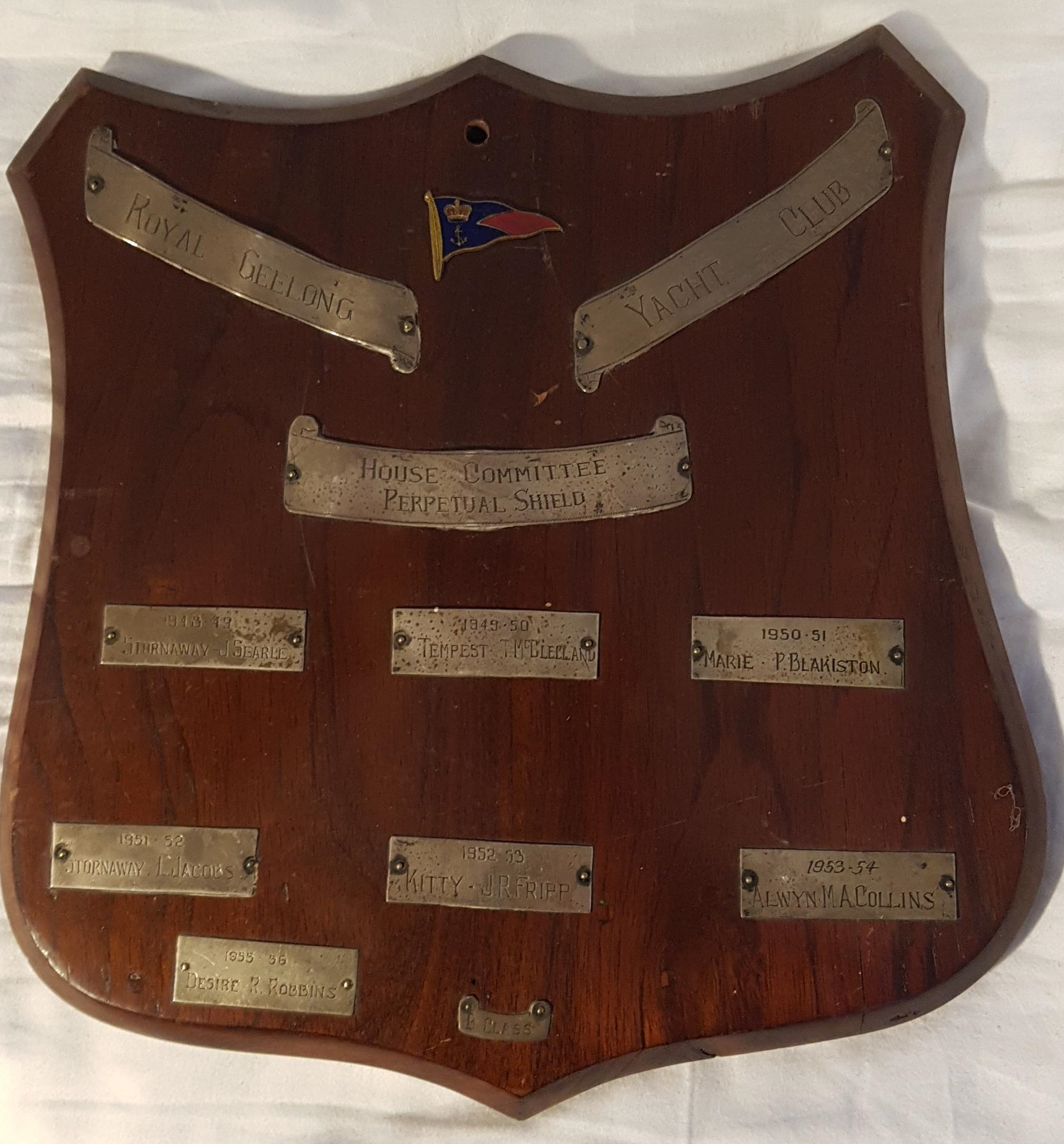 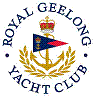 Royal Geelong Yacht Club Inc.Est 1859Trophy Deed of Gift.Trophy Deed of Gift.Trophy:House Committee Perpetual ShieldPresented by:“House” CommitteeDate:1948For:“B” Class Aggregate WinnerRemarks / RevisionsNo Longer awardedRecipientsRecipientsRecipients1948-1949StornawayJim Searle1949-1950TempestT. McClelland1950-1951MariePeter Blakiston1951-1952StornawayL. Jacobs1952-1953KittyJ. R. Fripp1953-1954AlwynM. A. Collins1954-19551955-1956DesireRobin Robins